Form 2       Violence Risk Assessment (VRA)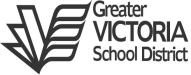 Documentation - Brief Summary (use additional pages if required)Describe Incident:  Risk/Hazard Background InformationAssessed Risk LevelIncident InvestigationWorker Group:  GVTA    CUPE 382    CUPE 947    ASA    OTHER      Witnesses:Contributing FactorsRoot Cause(s)Recommendations to be completed by:         (Month/Day/Year)Parties involved in investigation:Copies to:File this competed form, in a binder, in a secure location in the administrator’s office.Date:School/Site:School/Site:P/VP or Supervisor:P/VP or Supervisor:P/VP or Supervisor:Worker:Worker:Title:Title:Title:JOHS Worker Rep:JOHS Worker Rep:JOHS Worker Rep:Aggressor’s Name:Aggressor’s Name:Aggressor’s Name:Aggressor’s Name:  Student  Student  StudentDOB:       DOB:       DOB:       DOB:       Grade:      Grade:        Parent  Parent Other:       Other:       Other:      Existing Safety Plan:Existing Safety Plan:Existing Safety Plan:Existing Safety Plan: Yes   No Yes   No Yes   No Yes   NoExisting Worker Safety Plan:Existing Worker Safety Plan:Existing Worker Safety Plan:Existing Worker Safety Plan: Yes   No Yes   NoLow: minor injury and/orfelt uncomfortableModerate: moderate injury and/or felt unsafe High: major injury and/or put at riskDate(s)/Time(s) of exposure to riskDate(s):                                                   Times:       Who is at risk?  Teacher      EAG/DEA/EAP       YFC       P/VP  Supervisor      Custodian     Bus Driver     TOC Spareboard EA       Clerical      Other        Teacher      EAG/DEA/EAP       YFC       P/VP  Supervisor      Custodian     Bus Driver     TOC Spareboard EA       Clerical      Other      Where are workers at risk?(Describe specific locations in workplace) All areas in workplace     School grounds/playground Classroom       Library       Gym       Shop/Lab Class  Field Trip       Other       All areas in workplace     School grounds/playground Classroom       Library       Gym       Shop/Lab Class  Field Trip       Other      When are workers at risk?  Time of Day:            Working Alone During Specific Activities        Time of Day:            Working Alone During Specific Activities      Date of Incident:       Time:       Name:      Title:       Name:       Title:       Corrective ActionsCorrective ActionsPerson ResponsibleAction DateStatus1.2.3.4. P/VP or Supervisor:NameSignatureDate JOHS Worker Rep:NameSignatureDateNameSignatureDate Associate Superintended (via email) P/VP or Supervisor (redacted version to be shared with JOHS Committee HR (cmerner@sd61.bc.ca) District Behavioural Consultant         (dmarchant@sd61.bc.ca) Worker (redacted)